江苏出入境检验检疫局2018年考试录用公务员面试公告根据公务员录用工作有关规定，现就2018年江苏出入境检验检疫局录用公务员面试有关事宜通知如下：一、面试分数线及进入面试人员名单以上无递补、调剂人员，同一职位考生按准考证号排序。二、面试确认请进入面试的考生于2018年2月28日12时前确认是否参加面试，确认方式为电子邮件。要求如下：1.发送电子邮件至jsciqrsc@163.com。2.标题统一写成“×××确认参加×××（单位）××职位面试”，内容详见附件1。如网上报名时填报的通讯地址、联系方式等信息发生变化，请在电子邮件中注明。3.逾期未确认的，视为自动放弃，不再进入面试程序。三、放弃面试的处理放弃面试的考生请填写《放弃公务员面试的声明》（详见附件2），经本人签名，于2018年2月28日12时前传真至025-52345110或发送扫描件至jsciqrsc@163.com。未在规定时间内填报放弃声明，又因个人原因不参加面试的，视情节将上报中央公务员主管部门记入诚信档案。四、资格复审（一）报到时间：2018年3月9日（上午8:30-11:30，下午13:00-16:00）。（二）报到地点：江苏出入境检验检疫局2楼会议室（地址：南京市中华路99号，具体位置和乘车方式详见附件3）。（三）审查内容参加面试考生在面试报到时将进行资格复审，需携带以下材料（均为原件）以供查证，并按照顺序准备一套复印件和一寸彩色近照1张（照片背面写上本人姓名和职位代码）。1.本人身份证、学生证或工作证（如无工作证可不提供）。2.公共科目笔试准考证。3.考生报名登记表（贴好照片，如实、详细填写个人学习、工作经历，时间必须连续，并注明各学习阶段是否在职学习，取得何种学历和学位）。4.本（专）科、研究生各阶段学历、学位证书，所报职位要求的外语等级证书、职业资格证书等材料。5.报考职位所要求的基层工作经历有关证明材料。在党政机关、事业单位、国有企业工作过的考生，需提供单位人事部门出具的基层工作经历证明，并注明起止时间和工作地点；在其他经济组织、社会组织等单位工作过的考生，需提供相应劳动合同或缴纳社保证明。6.除上述材料外，考生需按照身份类别，提供以下材料：应届毕业生提供所在学校加盖公章的报名推荐表（须注明培养方式）。社会在职人员提供所在单位人事部门出具的同意报考证明（详见附件4），证明中需注明考生政治面貌，工作单位详细名称、地址，单位人事部门联系人和办公电话。现工作单位与报名时填写单位不一致的，还需提供离职证明。留学回国人员提供我驻外使领馆出具的留学回国证明和教育部留学服务中心认证的国外学历学位认证书。待业人员提供所在街道或存档人才中心出具的待业证明（详见附件5），需注明考生政治面貌和出具证明单位联系人和办公电话。“大学生村官”项目人员提供由县级及以上组织人事部门出具的服务期满、考核合格的证明；“农村义务教育阶段学校教师特设岗位计划”项目人员提供省级教育部门统一制作，教育部监制的“特岗教师”证书和服务“农村义务教育阶段学校教师特设岗位计划”鉴定表；“三支一扶”计划项目人员提供各省“三支一扶”工作协调管理办公室出具的高校毕业生“三支一扶”服务证书；“大学生志愿服务西部计划”项目人员提供由共青团中央统一制作的服务证和大学生志愿服务西部计划鉴定表。考生应对所提供材料的真实性负责，材料不全或主要信息不实，影响资格审查结果的，将取消面试资格。五、面试安排1.面试方式：结构化面试。2.面试时间：2018年3月10日，上午9:00开始。参加面试的所有考生须于当日上午8:30前到面试地点报到。截止面试当天上午8:30没有进入候考室的考生，取消考试资格。3.面试地点：南京市莫愁中等专业学校（地址：南京市建邺区南湖安国村58号，具体位置和乘车方式详见附件6）。4.面试成绩公布：所有职位面试结束后第二天，通过国家公务员考录网站发布考生面试成绩，并在江苏出入境检验检疫局网站（www.jsciq.gov.cn）公布体检入围人员面试成绩。六、体检和考察1.体检和考察人选的确定：参加面试人数与录用计划数比例达到3:1及以上的，面试后按综合成绩从高到低的顺序1:1确定体检和考察人选；比例低于3:1的，考生面试成绩应达到70分的面试合格分数线，再按综合成绩从高到低的顺序1:1确定体检和考察人选。2.体检：体检按照国家公务员考试体检的相关规定和招考计划中明确的标准执行，时间、地点另行通知。考生须按时到达指定地点（不按时参加体检者，视为自动放弃）。体检时需携带身份证、公共科目笔试准考证、一寸彩色近照1张（照片背面写上本人姓名和职位代码）。缺少上述证件者，我局有权取消该考生的体检资格。对于在体检过程中，弄虚作假或者故意隐瞒真实情况致使体检结果失真的体检者，不予录用或取消录用，并上报中央公务员主管部门记入不诚信记录。3.综合成绩计算方式：综合成绩=（笔试总成绩÷2）×50% + 面试成绩×50%。体检、考察不合格的，视情况按相应职位综合成绩从高到低的顺序依次递补。七、注意事项1.考生应按公告要求提供有关资料，并对个人提供资料的真实性负责；按时到达面试、体检集合地点；自行解决食宿、交通及体检费用。2.请务必保持通讯畅通。3.若有其他不明事项，可与我局人事处联系。联系方式：025-52345101（电话）025-52345110（传真）jsciqrsc@163.com（电子信箱）欢迎各位考生对我们的工作进行监督。附件：1.面试确认内容（样式）2.放弃面试资格声明（样式）      3.资格复审地点位置示意图和乘车方式      4.同意报考证明（样式）      5.待业证明（样式）      6.面试地点位置示意图和乘车方式江苏出入境检验检疫局2018年2月24日附件1×××确认参加江苏出入境检验检疫局××职位面试江苏出入境检验检疫局人事处：本人×××，身份证号：××××××××××××××××××，公共科目笔试总成绩：×××××，报考××职位（职位代码××××××××××××），已进入该职位面试名单。我能够按照规定的时间和要求参加面试。姓名：日期：附件2放弃面试资格声明江苏出入境检验检疫局人事处：本人×××，身份证号：××××××××××××××××××，报考××职位（职位代码××××××××××××），已进入该职位面试名单。现因个人原因，自愿放弃参加面试，特此声明。联系电话：签名（考生本人手写）：日期：身份证复印件粘贴处请本人签名后，于2018年2月28日12时前传真至025-52345110或发送扫描件至jsciqrsc@163.com。附件3资格复审地点位置示意图和乘车方式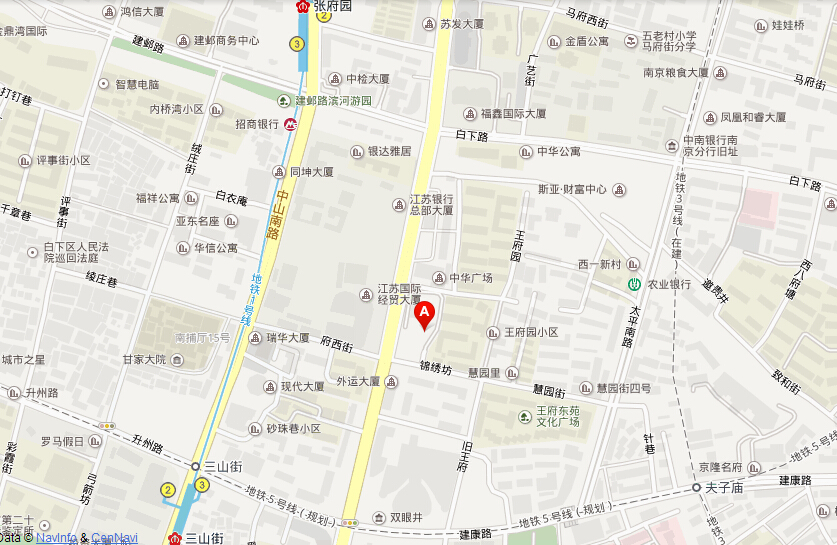 江苏出入境检验检疫局：南京市中华路99号。附近公共交通：地铁1号线三山街站（3号出口），2路公交线内桥南站、三山街站。46路公交线内桥南站、三山街站。参考路线：从南京禄口国际机场可乘坐机场大巴，或乘坐地铁S1号线（往南京南站方向）在南京南站下车，站内换乘地铁1号线（往迈皋桥方向）至三山街站。从高铁南京南站可乘地铁1号线（往迈皋桥方向）至三山街站。从南京火车站可乘地铁1号线（往中国药科大学方向）至三山街站。从长途汽车东站乘坐2路公交在三山街站下车。附件4同意报考证明我单位同意×××同志报考江苏出入境检验检疫局××职位（职位代码：××××××××××××）公务员，该同志目前不是在职公务员或参公单位工作人员。如果该同志被贵单位录用，我们将配合办理其工作调动手续。现提供该同志有关信息如下：人事部门负责人（签字）：办公电话：  盖章（人事部门公章）2018年  月  日附件5待业证明江苏出入境检验检疫局人事处：×××同志，性别×，身份证号码为：××××××××××××××××××，其户籍在××××，现系待业人员。特此证明。   盖章2018年  月  日注：该证明由户籍所在地居委会、社区、街道、乡镇或相关劳动社会保障机构开具。附件6（信息来源为南京市莫愁中等专业学校网站）面试地点位置示意图和乘车方式北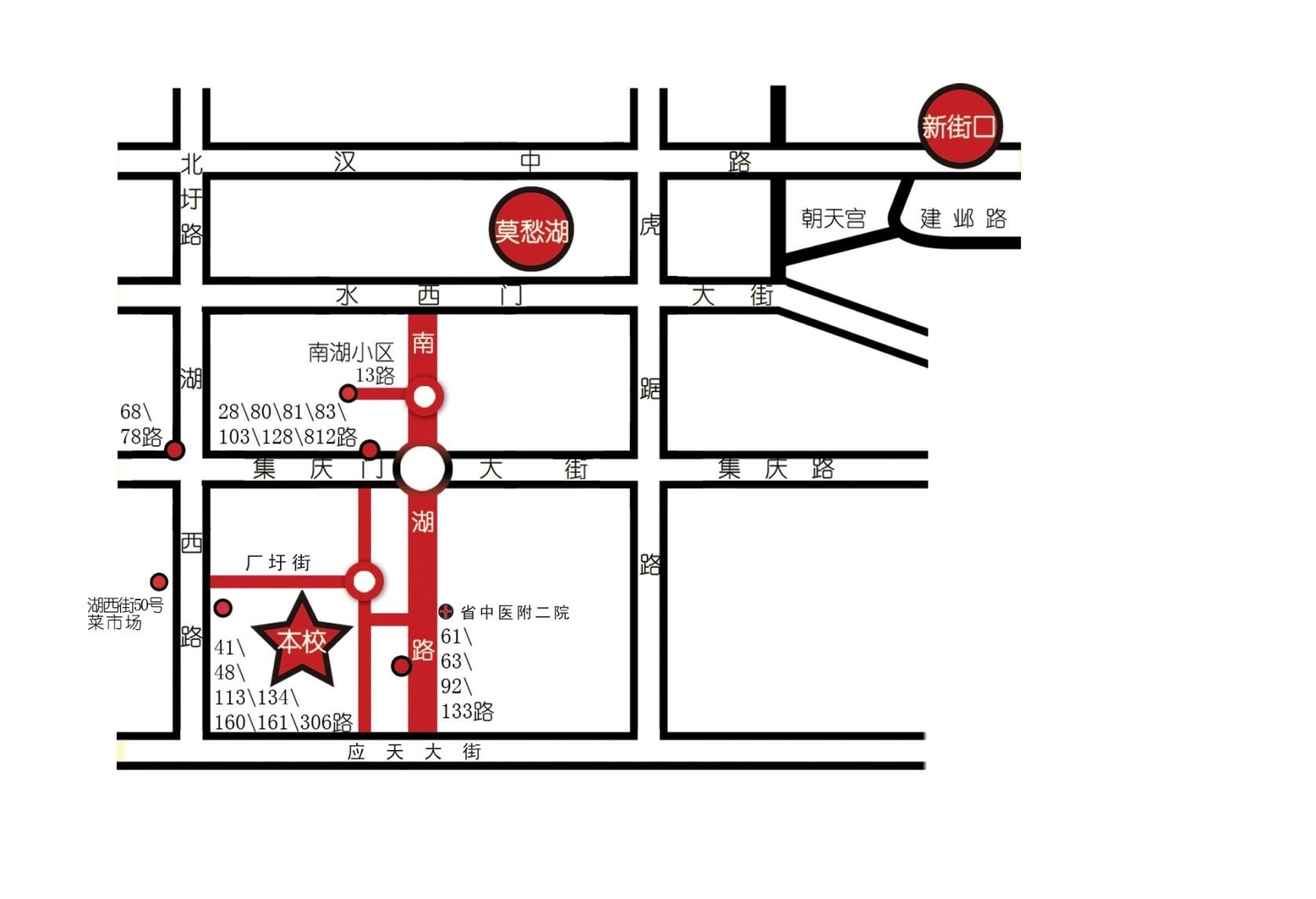 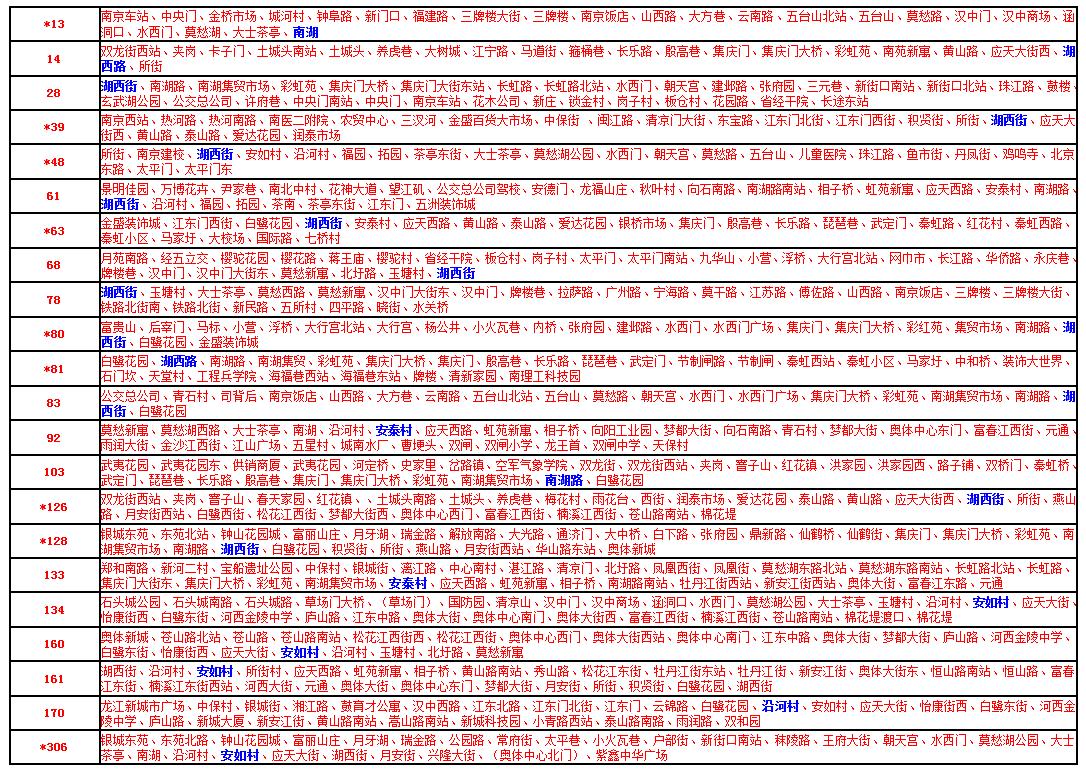 职位名称及代码面试分数线姓名准考证号面试时间备注南京出入境检验检疫局南京港办事处动物检疫监管工作科员（300110001210）128.4 孙鹏1302310414203月10日南京出入境检验检疫局南京港办事处动物检疫监管工作科员（300110001210）128.4 范晶冰1302373619303月10日南京出入境检验检疫局南京港办事处动物检疫监管工作科员（300110001210）128.4 田青1302377129013月10日南京出入境检验检疫局财务处财务管理工作科员（300110001211）139.9 侯璐1302321165263月10日南京出入境检验检疫局财务处财务管理工作科员（300110001211）139.9 张春林1302321811143月10日南京出入境检验检疫局财务处财务管理工作科员（300110001211）139.9 徐玉1302323511263月10日南京出入境检验检疫局财务处财务管理工作科员（300110001211）139.9 朱梦雅1302323911133月10日南京出入境检验检疫局机场局食品检验检疫监管工作科员（300110001496）138.8 邓洁浩1302321140143月10日南京出入境检验检疫局机场局食品检验检疫监管工作科员（300110001496）138.8 孙青1302323840173月10日南京出入境检验检疫局机场局食品检验检疫监管工作科员（300110001496）138.8 武艳亭1302374507243月10日连云港出入境检验检疫局海港办事处食品检疫工作科员（300110002092）131.9 于文媛1302332351093月10日连云港出入境检验检疫局海港办事处食品检疫工作科员（300110002092）131.9 吴晓凤1302371522083月10日连云港出入境检验检疫局海港办事处食品检疫工作科员（300110002092）131.9 黄娣1302375712073月10日连云港出入境检验检疫局海港办事处植物检疫工作科员（300110002093）134.0 闫姝颖1302114208053月10日连云港出入境检验检疫局海港办事处植物检疫工作科员（300110002093）134.0 易殿姗1302320909303月10日连云港出入境检验检疫局海港办事处植物检疫工作科员（300110002093）134.0 杨小凤1302371108203月10日连云港出入境检验检疫局海港办事处植物检疫工作科员（300110002093）134.0 张扬1302371801173月10日连云港出入境检验检疫局海港办事处植物检疫工作科员（300110002093）134.0 亓竹冉1302377711103月10日连云港出入境检验检疫局海港办事处植物检疫工作科员（300110002093）134.0 李玲南1302612784253月10日连云港出入境检验检疫局海港办事处预防医学工作科员（300110002094）129.9 吕佳佳1302322767243月10日连云港出入境检验检疫局海港办事处预防医学工作科员（300110002094）129.9 王玉婉1302341637173月10日连云港出入境检验检疫局海港办事处预防医学工作科员（300110002094）129.9 沈德嫱1302392630153月10日连云港出入境检验检疫局海港办事处医学查验工作科员（300110002095）130.0 谭文乔1302230657223月10日连云港出入境检验检疫局海港办事处医学查验工作科员（300110002095）130.0 何一未1302322413293月10日连云港出入境检验检疫局海港办事处医学查验工作科员（300110002095）130.0 谭溢涛1302323410223月10日连云港出入境检验检疫局海港办事处鉴定工作科员（300110002096）114.5 许乐1302320987143月10日连云港出入境检验检疫局海港办事处鉴定工作科员（300110002096）114.5 许翔1302323233283月10日连云港出入境检验检疫局海港办事处鉴定工作科员（300110002096）114.5 瞿海荣1302324248293月10日连云港出入境检验检疫局海港办事处鉴定工作科员（300110002097）138.3 许雨齐1302322722173月10日连云港出入境检验检疫局海港办事处鉴定工作科员（300110002097）138.3 张宁1302323418223月10日连云港出入境检验检疫局海港办事处鉴定工作科员（300110002097）138.3 郭艳菲1302412433303月10日连云港出入境检验检疫局检务处检务工作科员（300110002098）121.6 徐露1302323428073月10日连云港出入境检验检疫局检务处检务工作科员（300110002098）121.6 陈泽庆1302323804173月10日连云港出入境检验检疫局检务处检务工作科员（300110002098）121.6 刘海玲1302370903163月10日连云港出入境检验检疫局海港办事处植物检疫工作科员（300110002310）131.4 刘振1302320778063月10日连云港出入境检验检疫局海港办事处植物检疫工作科员（300110002310）131.4 丁威威1302323013223月10日连云港出入境检验检疫局海港办事处植物检疫工作科员（300110002310）131.4 邹金城1302324153173月10日苏州出入境检验检疫局新区办事处检验检疫工作科员（300110003057）138.1 吕思敏1302321604133月10日苏州出入境检验检疫局新区办事处检验检疫工作科员（300110003057）138.1 王沛1302323971193月10日苏州出入境检验检疫局新区办事处检验检疫工作科员（300110003057）138.1 童红星1302341001143月10日苏州出入境检验检疫局财务处财务工作科员（300110003058）143.4 杨思怡1302322406303月10日苏州出入境检验检疫局财务处财务工作科员（300110003058）143.4 吴艳玲1302322446193月10日苏州出入境检验检疫局财务处财务工作科员（300110003058）143.4 赵晶1302324016283月10日无锡出入境检验检疫局无锡机场办事处植物检疫监管工作科员（300110004049）128.8 魏冬1302321811013月10日无锡出入境检验检疫局无锡机场办事处植物检疫监管工作科员（300110004049）128.8 徐岚1302333411283月10日无锡出入境检验检疫局无锡机场办事处植物检疫监管工作科员（300110004049）128.8 洪甜甜1302434383093月10日无锡出入境检验检疫局卫生与食品检疫监管处卫生与食品检疫监管工作科员（300110004050）141.2 王超1302320765153月10日无锡出入境检验检疫局卫生与食品检疫监管处卫生与食品检疫监管工作科员（300110004050）141.2 吕天琪1302322117103月10日无锡出入境检验检疫局卫生与食品检疫监管处卫生与食品检疫监管工作科员（300110004050）141.2 吴珊珊1302330929123月10日镇江出入境检验检疫局镇江港办事处植物检疫工作科员（300110005058）123.8 刘继坤1302372307273月10日镇江出入境检验检疫局镇江港办事处植物检疫工作科员（300110005058）123.8 唐伟1302378126123月10日镇江出入境检验检疫局镇江港办事处植物检疫工作科员（300110005058）123.8 刘森1302411515213月10日镇江出入境检验检疫局动植物检验检疫科植物检疫工作科员（300110005238）132.4 杨淑钦1302141941303月10日镇江出入境检验检疫局动植物检验检疫科植物检疫工作科员（300110005238）132.4 曹书培1302320702223月10日镇江出入境检验检疫局动植物检验检疫科植物检疫工作科员（300110005238）132.4 冯素芳1302322436143月10日张家港出入境检验检疫局港口办事处检疫工作科员（300110006066）113.0 史宇1302422802303月10日张家港出入境检验检疫局港口办事处口岸查验工作科员（300110006067）128.6 高子雅1302321650293月10日张家港出入境检验检疫局港口办事处口岸查验工作科员（300110006067）128.6 张梦瑶1302411233083月10日张家港出入境检验检疫局港口办事处口岸查验工作科员（300110006067）128.6 张茜茜1302434626273月10日徐州出入境检验检疫局机场办事处植物检疫工作科员（300110007051）122.5 关天婧1302230590063月10日徐州出入境检验检疫局机场办事处植物检疫工作科员（300110007051）122.5 张振1302378426133月10日徐州出入境检验检疫局机场办事处植物检疫工作科员（300110007051）122.5 邸海珊1302500902093月10日盐城出入境检验检疫局大丰港办事处动物检疫工作科员（300110008050）132.3 张航瑞1302323504113月10日盐城出入境检验检疫局大丰港办事处动物检疫工作科员（300110008050）132.3 张朋朋1302324204183月10日盐城出入境检验检疫局大丰港办事处动物检疫工作科员（300110008050）132.3 赵洋阳1302376831203月10日江阴出入境检验检疫局港口办事处检疫科植物检验检疫工作科员（300110009047）123.6 唐华1302321056143月10日江阴出入境检验检疫局港口办事处检疫科植物检验检疫工作科员（300110009047）123.6 徐家伟1302322212203月10日江阴出入境检验检疫局港口办事处检疫科植物检验检疫工作科员（300110009047）123.6 黄志宽1302323970063月10日江阴出入境检验检疫局法制与风险管理科法制工作科员（300110009048）130.8 王敏1302320672083月10日江阴出入境检验检疫局法制与风险管理科法制工作科员（300110009048）130.8 戴蓉蓉1302324048113月10日江阴出入境检验检疫局法制与风险管理科法制工作科员（300110009048）130.8 陈珊珊1302421608163月10日常熟出入境检验检疫局常熟经济开发区办事处港口植物检疫工作科员（300110010045）124.9 田沂民1302310518183月10日常熟出入境检验检疫局常熟经济开发区办事处港口植物检疫工作科员（300110010045）124.9 江丰1302320984133月10日常熟出入境检验检疫局常熟经济开发区办事处港口植物检疫工作科员（300110010045）124.9 薛来震1302322202083月10日宜兴出入境检验检疫局动植物检验检疫科动植物检验检疫工作科员（300110011024）140.6 王洋1302322730243月10日宜兴出入境检验检疫局动植物检验检疫科动植物检验检疫工作科员（300110011024）140.6 朱鹏程1302324031213月10日宜兴出入境检验检疫局动植物检验检疫科动植物检验检疫工作科员（300110011024）140.6 钱婧1302324035233月10日姓名性别民族出生日期政治面貌籍贯身份证号码身份证号码现工作单位全称现工作单位全称现担任职务全称现担任职务全称现工作单位地址现工作单位地址在本单位工作起止时间在本单位工作起止时间档案存放单位档案存放单位档案存放单位地址档案存放单位地址档案单位联系人及电话档案单位联系人及电话户籍地址户籍地址